Dotyczy: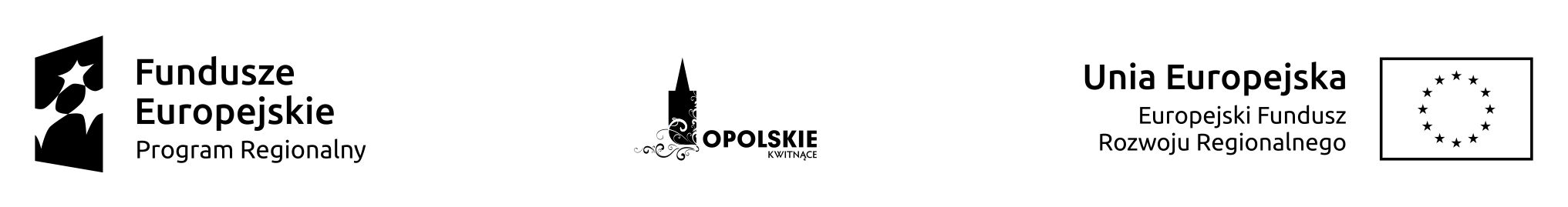 Tytuł projektu:	Wdrażanie strategii niskoemisyjnych w Subregionie Brzeskim na terenie Gmin Brzeg i SkarbimierzNumer umowy:	RPOP.03.01.01-16-0007/16-00Załącznik nr 7 do SIWZWykonawca:………………………………………….………………………………………….(pełna nazwa/firma, adres, w zależności od podmiotu: NIP/PESEL, KRS/CEiDG)reprezentowany przez:……………………………………………………………………………………(imię, nazwisko, stanowisko/podstawa do reprezentacji)WYKAZ PRACOWNIKÓW WYKONAWCYdla potwierdzenia kryterium oceny ofert o charakterze jakościowym: „Organizacja i doświadczenie osób realizujących zamówienie” 	Składając ofertę w postępowaniu o udzielenie zamówienia publicznego pn.: „Wdrażanie strategii niskoemisyjnej w Subregionie Brzeskim na terenie Gmin Brzeg i Skarbimierz” w zakresie przebudowy dróg w Gminie Skarbimierz z realizacją ścieżek rowerowych w ciągu dróg gminnych nr 102019O, 102033O, 102017O, 102018O, 102020O., RI.271.1.2018, oświadczam/-y, że doświadczenie osób (kierownika budowy oraz robotników będących pracownikami wykonawcy przeznaczonych do realizacji zamówienia) nabyte w zakresie podobnych zadań przedstawia się następująco:Oświadczam, że w/w osoby przeznaczam do wykonania przedmiotowego zamówienia i powyższe dane jestem w stanie udowodnić przedkładając stosowne dowody w terminie wyznaczonym przez Zamawiającego. ..............................  ................                        		 ...................................................................            miejscowość          data                                              		    (czytelny podpis lub w przypadku parafki                                                                                       	 pieczątka imienna Wykonawcy lub pełnomocnika)Lp.Imię nazwisko/funkcja osoby przeznaczonej do realizacji zamówieniaZamawiający/inwestorLokalizacja wykonanych robót w zakresie przebudowy lub budowy  drogi (lub ciągu dróg) o kategorii co najmniej gminnej wraz z wykonaniem nowej podbudowy tej drogi lub ciągu dróg powyżej dwóch.Data i miejsce wykonaniaKierownik budowy-…………………………….Kierownik budowy-…………………………….Kierownik budowy-…………………………….Kierownik budowy-…………………………….Kierownik budowy-…………………………….Kierownik budowy-…………………………….Kierownik budowy-…………………………….Kierownik budowy-…………………………….Grupa 6-ciu robotników:…………………………….…………………………….…………………………….…………………………….…………………………….…………………………….Grupa 6-ciu robotników:…………………………….…………………………….…………………………….…………………………….…………………………….…………………………….Grupa 6-ciu robotników:…………………………….…………………………….…………………………….…………………………….…………………………….…………………………….Grupa 6-ciu robotników:…………………………….…………………………….…………………………….…………………………….…………………………….…………………………….Grupa 6-ciu robotników:…………………………….…………………………….…………………………….…………………………….…………………………….…………………………….Grupa 6-ciu robotników:…………………………….…………………………….…………………………….…………………………….…………………………….…………………………….Grupa 6-ciu robotników:…………………………….…………………………….…………………………….…………………………….…………………………….…………………………….Grupa 6-ciu robotników:…………………………….…………………………….…………………………….…………………………….…………………………….…………………………….